ACTIVIDAD N°4“Lección 2”ACTIVIDAD A DESARROLLAR I.- Luego de leer el propósito de la unidad continúa con la lectura del poema “En mi verso soy libre”, que se encuentra en la página 7 del texto del estudiante.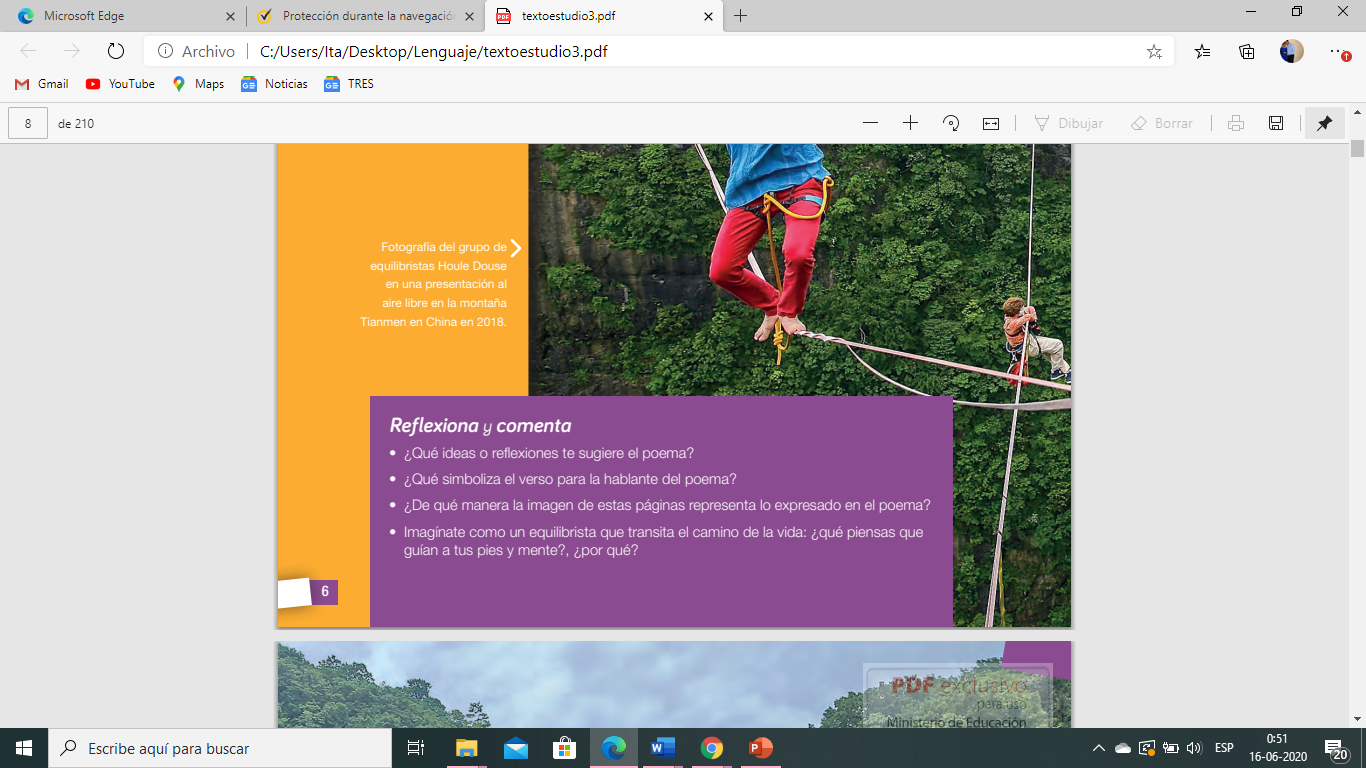 II.- Realiza la lectura del reportaje sobre un soldado japonés que luchó en la segunda guerra mundial (15-17). Luego, responde las actividades que aparecen en la página 18 del texto.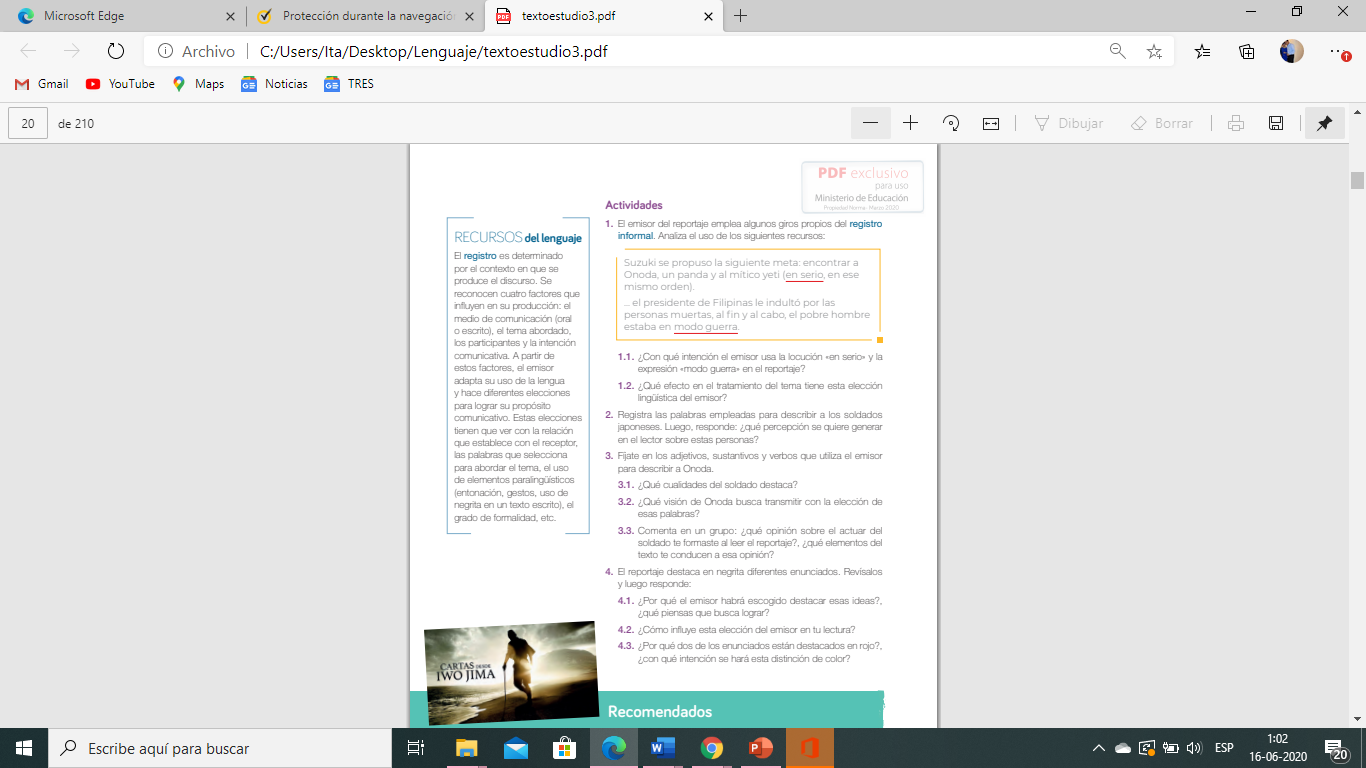 ASIGNATURA: LenguajeCURSO:  3° MEDIOPROFESOR(A): Andrea González RebolledoNombre:Nombre:Correo: andrea.gonzalez@liceo-santacruzdetriana.clFecha: Fecha: Correo: andrea.gonzalez@liceo-santacruzdetriana.clINSTRUCCIONES:Escribir tu nombre y fecha.                      Lee atentamente las instrucciones. Si lo haces puedes desarrollar una buena evaluación.Utiliza destacador, marcando lo que necesites para responder.Leer muy atento, si no te queda claro, lee otra vez y las veces que lo necesites.Responde utilizando lápiz pasta, negro o azul, no usar lápiz grafito.Escribe claro, así leeremos mejor tus respuestas.  Ahora empieza a trabajar. ¡Éxito!INSTRUCCIONES:Escribir tu nombre y fecha.                      Lee atentamente las instrucciones. Si lo haces puedes desarrollar una buena evaluación.Utiliza destacador, marcando lo que necesites para responder.Leer muy atento, si no te queda claro, lee otra vez y las veces que lo necesites.Responde utilizando lápiz pasta, negro o azul, no usar lápiz grafito.Escribe claro, así leeremos mejor tus respuestas.  Ahora empieza a trabajar. ¡Éxito!INSTRUCCIONES:Escribir tu nombre y fecha.                      Lee atentamente las instrucciones. Si lo haces puedes desarrollar una buena evaluación.Utiliza destacador, marcando lo que necesites para responder.Leer muy atento, si no te queda claro, lee otra vez y las veces que lo necesites.Responde utilizando lápiz pasta, negro o azul, no usar lápiz grafito.Escribe claro, así leeremos mejor tus respuestas.  Ahora empieza a trabajar. ¡Éxito!